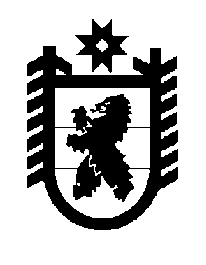 Российская Федерация Республика Карелия    ПРАВИТЕЛЬСТВО РЕСПУБЛИКИ КАРЕЛИЯРАСПОРЯЖЕНИЕот  23 июня 2018 года № 428р-Пг. Петрозаводск В соответствии с частью 4 статьи 3, пунктами 1, 3 статьи 4 Федерального закона от 21 декабря 2004 года № 172-ФЗ «О переводе земель или земельных участков из одной категории в другую» отказать Авдокину  Виктору Эдвальдовичу в переводе земельного участка с кадастровым номером 10:12:0022204:1702, площадью 3 471 495 кв. м, расположенного по адресу: Республика Карелия, Лахденпохский район, район п. Уусикюля, из состава земель запаса в земли сельскохозяйственного назначения в связи с ограничением по заявленному в ходатайстве использованию прибрежной защитной полосы озера Лохилампи, озера Пиенилохилампи и реки Ниваоя, установленным статьей 65 Водного кодекса Российской Федерации, 
и несоответствием испрашиваемого целевого назначения земельного участка генеральному плану Мийнальского сельского поселения. 
           Глава Республики Карелия                                                              А.О. Парфенчиков